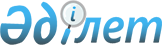 О мерах по реализации законов Республики Казахстан от 29 июня 2021 года "О государственной фельдъегерской связи" и "О внесении изменений и дополнений в некоторые законодательные акты Республики Казахстан по вопросам деятельности государственной фельдъегерской связи и органов внутренних дел"Распоряжение Премьер-Министра Республики Казахстан от 10 сентября 2021 года № 145-р.
      1. Утвердить прилагаемый перечень правовых актов, принятие которых необходимо в целях реализации законов Республики Казахстан от 29 июня 2021 года "О государственной фельдъегерской связи" и "О внесении изменений и дополнений в некоторые законодательные акты Республики Казахстан по вопросам деятельности государственной фельдъегерской связи и органов внутренних дел" (далее – перечень).
      2. Государственным органам Республики Казахстан:
      1) разработать и в установленном порядке внести на утверждение Президента Республики Казахстан и в Правительство Республики Казахстан проекты правовых актов согласно перечню;
      2) принять соответствующие ведомственные акты согласно перечню и ежемесячно, не позднее 10 числа следующего месяца, информировать Министерство внутренних дел Республики Казахстан о принятых мерах.
      3. Министерству внутренних дел Республики Казахстан обобщить представленную информацию по итогам квартала и не позднее 20 числа месяца следующего квартала проинформировать Правительство Республики Казахстан о принятых мерах. Перечень
правовых актов, принятие которых необходимо в целях реализации законов Республики Казахстан от 29 июня 2021 года "О государственной фельдъегерской связи" и "О внесении изменений и дополнений в некоторые законодательные акты Республики Казахстан по вопросам деятельности государственной фельдъегерской связи и органов внутренних дел"
      Примечание: расшифровка аббревиатур:
      МОН – Министерство образования и науки Республики Казахстан
      АФМ – Агентство Республики Казахстан по финансовому мониторингу
      МО – Министерство обороны Республики Казахстан
      АДГС – Агентство Республики Казахстан по делам государственной службы
      МИД – Министерство иностранных дел Республики Казахстан
      МЧС – Министерство по чрезвычайным ситуациям Республики Казахстан
      КНБ – Комитет национальной безопасности Республики Казахстан
      МВД – Министерство внутренних дел Республики Казахстан
					© 2012. РГП на ПХВ «Институт законодательства и правовой информации Республики Казахстан» Министерства юстиции Республики Казахстан
				
      Премьер-Министр

А. Мамин
Утвержден
распоряжением Премьер-Министра
Республики Казахстан
от 10 сентября 2021 года № 145-р
№ п/п
Наименование правового акта
Форма акта
Государственный орган, ответственный за исполнение
Срок исполнения
Лицо, ответственное за качество, своевременность разработки и внесения правовых актов
1
2
3
4
5
6
1
О внесении изменений и дополнения в Указ Президента Республики Казахстан от 15 сентября 2017 года № 549 "Об утверждении описания знамени и символа ведомства уполномоченного органа в сфере гражданской защиты, знамен территориальных подразделений и организаций образования ведомства"
Указ Президента Республики Казахстан
МЧС
cентябрь 2021 года
Кульшимбаев И.Д.
2
Секретно
Указ Президента Республики Казахстан
АФМ

(по согласованию)
cентябрь 2021 года
Елемесов Ж.Ф.
3
Об утверждении перечня должностей сотрудников Государственной фельдъегерской службы Республики Казахстан, имеющих право при перемещении и продвижении по службе на подъемное пособие, возмещение затрат на проезд на транспорте и перевозку собственного имущества
постановление Правительства Республики Казахстан
МВД
cентябрь 2021 года
Баймукашев М.К.
4
Об утверждении положения о Государственной фельдъегерской службе Республики Казахстан, правил организации деятельности Государственной фельдъегерской службы Республики Казахстан и предоставления услуг государственной фельдъегерской связи, а также перечня пользователей услуг государственной фельдъегерской связи
постановление Правительства Республики Казахстан
МВД
cентябрь 2021 года
Баймукашев М.К.
5
О признании утратившими силу некоторых решений Правительства Республики Казахстан
постановление Правительства Республики Казахстан
МВД
cентябрь 2021 года
Баймукашев М.К.
6
О внесении изменения в постановление Правительства Республики Казахстан от 9 марта 2010 года № 183 "Об утверждении Правил присвоения, продления, лишения и прекращения статуса беженца"
постановление Правительства Республики Казахстан
МВД
cентябрь 2021 года
Кожаев М.Ш.
7
О внесении изменений в постановление Правительства Республики Казахстан от 4 июля 2013 года № 684 "Об утверждении образцов паспорта гражданина Республики Казахстан, удостоверения личности гражданина Республики Казахстан, вида на жительство иностранца в Республике Казахстан, удостоверения лица без гражданства, удостоверения беженца и требований к их защите"
постановление Правительства Республики Казахстан
МВД
cентябрь 2021 года
Кожаев М.Ш.
8
О внесении изменений в постановление Правительства Республики Казахстан от 26 августа 2013 года № 852 "Об утверждении Правил оформления, выдачи, замены, сдачи, изъятия и уничтожения паспорта гражданина Республики Казахстан, удостоверения личности гражданина Республики Казахстан, вида на жительство иностранца в Республике Казахстан, удостоверения лица без гражданства, удостоверения беженца и проездного документа"
постановление Правительства Республики Казахстан
МВД
cентябрь 2021 года
Кожаев М.Ш.
9
О внесении изменения в постановление Правительства Республики Казахстан от 31 января 2018 № 36 "Об утверждении Правил проведения дактилоскопической и геномной регистрации"
постановление Правительства Республики Казахстан
МВД
cентябрь 2021 года
Сунтаев К.И.
10
О внесении изменений в постановление Правительства Республики Казахстан от 15 апреля 2008 года № 339 "Об утверждении лимитов штатной численности министерств и иных центральных исполнительных органов с учетом численности их территориальных органов и подведомственных им государственных учреждений"
постановление Правительства Республики Казахстан
МЧС
cентябрь 2021 года
Тиес А.С.
11
О внесении изменений и дополнений в постановления Правительства Республики Казахстан от 16 августа 2001 года № 1074 "Об утверждении Положения о Министерстве обороны Республики Казахстан" и от 23 октября 2020 года № 701 "Вопросы Министерства по чрезвычайным ситуациям Республики Казахстан" 
постановление Правительства Республики Казахстан
МЧС

МО
cентябрь 2021 года
Тиес А.С.
12
О внесении изменений в постановление Правительства Республики Казахстан от 19 мая 2012 года № 643дсп "Об утверждении перечня должностей органов внутренних дел, службы экономических расследований, антикоррупционной службы и государственной фельдъегерской службы Республики Казахстан, которым присваиваются специальные звания, устанавливаются квалификационные классы, и соответствующих им предельных специальных званий и квалификационных классов"
постановление Правительства Республики Казахстан
МЧС
cентябрь 2021 года
Тиес А.С.
13
О внесении изменений в приказ Министра внутренних дел Республики Казахстан от 29 ноября 2010 года № 496 "Об утверждении Правил регистрации и рассмотрения ходатайства о присвоении статуса беженца"
приказ Министра внутренних дел Республики Казахстан
МВД
cентябрь 2021 года
Кожаев М.Ш.
14
О внесении изменения в приказ Министра внутренних дел Республики Казахстан от 8 февраля 2014 года № 76 "Об утверждении Правил выдачи, продления и отзыва разрешения трудовому иммигранту, а также формирования и ведения дакто-, фотоучетов трудовых иммигрантов"
приказ Министра внутренних дел Республики Казахстан
МВД
сентябрь 2021 года
Кожаев М.Ш.
15
О внесении изменения в приказ Министра внутренних дел Республики Казахстан от 9 декабря 2017 года № 169дсп "Об утверждении Правил формирования, ведения баз данных дактилоскопической и геномной информации"
приказ Министра внутренних дел Республики Казахстан
МВД
сентябрь 2021 года
Сунтаев К.И.
16
О внесении изменений в приказ Министра иностранных дел Республики Казахстан от 28 февраля 2018 года № 11-1-4/71 "Об утверждении Правил сбора и обработки дактилоскопической информации у граждан Республики Казахстан, претендующих на получение паспорта гражданина Республики Казахстан за границей, иностранцев и лиц без гражданства при получении виз Республики Казахстан"
приказ Министра иностранных дел Республики Казахстан
МИД
сентябрь 2021 года
Нурышев Ш.Ш.
17
О приостановлении действия приказа Председателя Комитета национальной безопасности Республики Казахстан от 24 февраля 2020 года № 10дсп "Об утверждении Правил осуществления процедуры подтверждения личности по дактилоскопической информации при пересечении Государственной границы Республики Казахстан и формирования, ведения базы данных дактилоскопической информации этих лиц"
приказ Председателя Комитета национальной безопасности Республики Казахстан
КНБ

(по согласованию)
сентябрь 2021 года
Ергожин Д.Е.
18
Об утверждении содержания и правил осуществления профессиональной подготовки, переподготовки и повышения квалификации сотрудников Министерства по чрезвычайным ситуациям Республики Казахстан
приказ Министра по чрезвычайным ситуациям Республики Казахстан

 
МЧС
сентябрь 2021 года
Тиес А.С.
19
Об утверждении Правил заключения, продления, изменения, расторжения и прекращения контракта с лицами, поступающими в организации образования Министерства по чрезвычайным ситуациям Республики Казахстан, в организации образования, реализующие профессиональные учебные программы высшего образования правоохранительных органов иностранных государств, по направлению Министерства по чрезвычайным ситуациям Республики Казахстан, с оплатой обучения за счет бюджетных средств
приказ Министра по чрезвычайным ситуациям Республики Казахстан

 
МЧС
сентябрь 2021 года
Тиес А.С.
20
Об утверждении правил деятельности специального учебного заведения Министерства по чрезвычайным ситуациям Республики Казахстан
приказ Министра по чрезвычайным ситуациям Республики Казахстан

 
МЧС
сентябрь 2021 года
Тиес А.С.
21
Об утверждении правил организации и осуществления учебного процесса, учебно-методической и научно-методической деятельности в специальном учебном заведении Министерства по чрезвычайным ситуациям Республики Казахстан
приказ Министра по чрезвычайным ситуациям Республики Казахстан

 
МЧС
сентябрь 2021 года
Тиес А.С.
22
Об утверждении правил проведения текущего контроля успеваемости, промежуточной и итоговой аттестации обучающихся специального учебного заведения Министерства по чрезвычайным ситуациям Республики Казахстан
приказ Министра по чрезвычайным ситуациям Республики Казахстан

 
МЧС
сентябрь 2021 года
Тиес А.С.
23
Об утверждении типовых учебных планов образовательных программ, реализуемых в специальном учебном заведении Министерства по чрезвычайным ситуациям Республики Казахстан
приказ Министра по чрезвычайным ситуациям Республики Казахстан

 
МЧС

МОН
сентябрь 2021 года
Тиес А.С.
24
Об утверждении правил организации работ по подготовке, экспертизе, апробации, изданию и проведению мониторинга учебных изданий и учебно-методических комплексов в специальном учебном заведении Министерства по чрезвычайным ситуациям Республики Казахстан
приказ Министра по чрезвычайным ситуациям Республики Казахстан

 
МЧС
сентябрь 2021 года
Тиес А.С.
25
Об утверждении правил приема на обучение в специальное учебное заведение Министерства по чрезвычайным ситуациям Республики Казахстан, реализующее образовательные программы послевузовского образования
приказ Министра по чрезвычайным ситуациям Республики Казахстан

 
МЧС
сентябрь 2021 года
Тиес А.С.
26
Об утверждении правил организации и прохождения профессиональной практики и стажировки обучающихся в специальном учебном заведении Министерства по чрезвычайным ситуациям Республики Казахстан
приказ Министра по чрезвычайным ситуациям Республики Казахстан

 
МЧС
сентябрь 2021 года
Тиес А.С.
27
Об утверждении правил перевода и восстановления в специальное учебное заведение Министерства по чрезвычайным ситуациям Республики Казахстан
приказ Министра по чрезвычайным ситуациям Республики Казахстан

 
МЧС
сентябрь 2021 года
Тиес А.С.
28
Об утверждении квалификационных характеристик должностей педагогов в специальном учебном заведении Министерства по чрезвычайным ситуациям Республики Казахстан, за исключением должностей гражданских служащих
приказ Министра по чрезвычайным ситуациям Республики Казахстан

 
МЧС
сентябрь 2021 года
Тиес А.С.
29
Об утверждении правил замещения должностей педагогов, научных работников специального учебного заведения Министерства по чрезвычайным ситуациям Республики Казахстан, за исключением должностей гражданских служащих
приказ Министра по чрезвычайным ситуациям Республики Казахстан

 
МЧС
сентябрь 2021 года
Тиес А.С.
30
Об утверждении требований к информационным системам и интернет – ресурсам специального учебного заведения Министерства по чрезвычайным ситуациям Республики Казахстан
приказ Министра по чрезвычайным ситуациям Республики Казахстан

 
МЧС
сентябрь 2021 года
Тиес А.С.
31
Об утверждении перечня образовательных программ, реализуемых в специальном учебном заведении Министерства по чрезвычайным ситуациям Республики Казахстан
приказ Министра по чрезвычайным ситуациям Республики Казахстан

 
МЧС
сентябрь 2021 года
Тиес А.С.
32
Об утверждении правил организации учебного процесса с применением образовательных технологий в специальном учебном заведении Министерства по чрезвычайным ситуациям Республики Казахстан
приказ Министра по чрезвычайным ситуациям Республики Казахстан

 
МЧС
сентябрь 2021 года
Тиес А.С.
33
Об утверждении цен на товары (работы, услуги) специального учебного заведения Министерства по чрезвычайным ситуациям Республики Казахстан, предоставляемые на платной основе
приказ Министра по чрезвычайным ситуациям Республики Казахстан

 
МЧС
сентябрь 2021 года
Тиес А.С.
34
Об утверждении правил оказания платных видов деятельности по реализации товаров (работ, услуг) специальным учебным заведением Министерства по чрезвычайным ситуациям Республики Казахстан и расходования им денег от реализации товаров (работ, услуг)
приказ Министра по чрезвычайным ситуациям Республики Казахстан

 
МЧС
сентябрь 2021 года
Тиес А.С.
35
Об утверждении правил приема на обучение в специальное учебное заведение Министерства по чрезвычайным ситуациям Республики Казахстан, реализующее образовательные программы высшего образования
приказ Министра по чрезвычайным ситуациям Республики Казахстан

 
МЧС
сентябрь 2021 года
Тиес А.С.
36
Об утверждении правил организации учебного процесса по дистанционному обучению в специальном учебном заведении Министерства по чрезвычайным ситуациям Республики Казахстан
приказ Министра по чрезвычайным ситуациям Республики Казахстан

 
МЧС
сентябрь 2021 года
Тиес А.С.
37
Об утверждении содержания и правил организации профессиональной служебной и физической подготовки сотрудников органов гражданской защиты Республики Казахстан
приказ Министра по чрезвычайным ситуациям Республики Казахстан

 
МЧС
сентябрь 2021 года
Тиес А.С.
38
Об утверждении правил и условий прохождения компьютерного тестирования сотрудника, подлежащего аттестации, на знание законодательства Республики Казахстан и логическое мышление, нормативов по определению профессиональной пригодности, а также пороговых значений для категорий должностей органов гражданской защиты
приказ Министра по чрезвычайным ситуациям Республики Казахстан

 
МЧС
сентябрь 2021 года
Тиес А.С.
39
Об утверждении правил исключения сотрудников из кадров органов гражданской защиты, прекративших службу в органах гражданской защиты
приказ Министра по чрезвычайным ситуациям Республики Казахстан
МЧС
сентябрь 2021 года
Тиес А.С.
40
Об утверждении правил прохождения службы сотрудниками, находящимися в распоряжении органов гражданской защиты
приказ Министра по чрезвычайным ситуациям Республики Казахстан
МЧС
сентябрь 2021 года
Тиес А.С.
41
Об утверждении правил отбора и осуществления предварительного изучения кандидатов, принимаемых на службу (учебу) в органы гражданской защиты
приказ Министра по чрезвычайным ситуациям Республики Казахстан

 
МЧС
сентябрь 2021 года
Тиес А.С.
42
Об утверждении Правил применения поощрений к сотрудникам органов гражданской защиты
приказ Министра по чрезвычайным ситуациям Республики Казахстан
МЧС
сентябрь 2021 года
Тиес А.С.
43
Об утверждении Правил присвоения внеочередных специальных званий сотрудникам органов гражданской защиты
приказ Министра по чрезвычайным ситуациям Республики Казахстан
МЧС
сентябрь 2021 года
Тиес А.С.
44
Об утверждении правил и условий внеконкурсного занятия должностей в органах гражданской защиты
приказ Министра по чрезвычайным ситуациям Республики Казахстан
МЧС
сентябрь 2021 года
Тиес А.С.
45
Об утверждении правил формирования кадрового резерва, требований к квалификации сотрудников, зачисляемых в кадровый резерв, и работы с ведомственным банком данных сотрудников, зачисленных в кадровый резерв органов гражданской защиты
приказ Министра по чрезвычайным ситуациям Республики Казахстан

 
МЧС
сентябрь 2021 года
Тиес А.С.
46
Об утверждении перечня должностей в органах гражданской защиты, замещаемых на конкурсной основе, условий и правил проведения конкурса и стажировки при поступлении на службу в органы гражданской защиты
приказ Министра по чрезвычайным ситуациям Республики Казахстан

 
МЧС

АДГС
сентябрь 2021 года
Тиес А.С.
47
Об утверждении перечня руководящих должностей в органах гражданской защиты, замещаемых на конкурсной основе, условий и правил проведения конкурса на вышестоящие руководящие должности в органах гражданской защиты
приказ Министра по чрезвычайным ситуациям Республики Казахстан

 
МЧС
сентябрь 2021 года
Тиес А.С.